MINISTÉRIO DA EDUCAÇÃO UNIVERSIDADE FEDERAL DO PIAUÍ COLÉGIO TÉCNICO DE FLORIANO COMISSÃO DE ASSISTÊNCIA ESTUDANTIL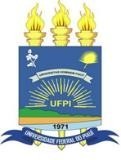 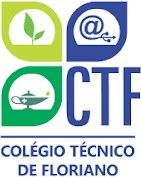 BR 343, Km 3,5, Bairro Meladão, CEP: 64.808-605 – Floriano/PIHomepage: https://www.ufpi.br/ctf e-mail: ctf@ufpi.edu.brANEXO IIDECLARAÇÃO - MAIORES DE 18 ANOS SEM RENDAEu,	 		 , RG.   Nº	,   CPF   Nº	,residente e domiciliado à Rua/Av.									, Nº   		 Bairro				,		Cidade								 Estado	CEP:	 	-	,	declaro,	sob	as	penas	da	lei,	junto	a UNIVERSIDADE FEDERAL DO PIAUÍ, não exercer qualquer tipo de atividade remunerada, não contribuindo para a renda familiar.Cidade	- ESTADO	.Data	/	/	ASSINATURA DO DECLARANTE (Conforme consta em RG)